ANSS slēgto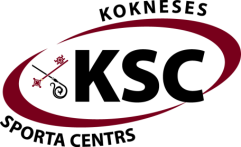 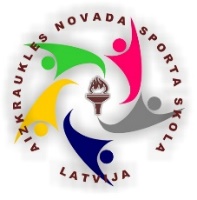 Pārbaudes sacensību NOLIKUMSMĒRĶI UN UZDEVUMIPopularizēt vieglatlētiku novada un Latvijas iedzīvotāju vidū.Veicināt veselīgu dzīvesveiduPārbaudīt audzēkņu sportisko sagatavotību.Noskaidrot sacensību uzvarētājusSACENSĪBU VIETA UN LAIKS Sacensības notiek Kokneses sporta centrā 2022.gada 06.maijā plkst. 14:00. DALĪBNIEKISacensībās piedalās ANSS audzēkņi. Sacensības notiek šādām vecuma grupām:U10 zēni un meitenes (2013.dz.g. un jaunāki)U12 zēni un meitenes (2011./2012.dz.g.)OPEN (2010. dz.g. un vecāki), mešanas disciplīnas katrs met savam vecumam atbilstošo rīku.PIETEIKŠANĀS UN FINANSIĀLIE NOTEIKUMIDalībnieki piesakās sacensībām uz vietas sacensību dienā pirms katras disciplīnas sākuma. Sacensībās nav dalības maksa. SACENSĪBU DISCIPLĪNAS UN UZVARĒTĀJU NOTEIKŠANASacensības norisināsies šādās disciplīnās: U10, U12 – 60m, tāllēkšana, 200m (U10), 300m (U12)OPEN – 60m, 200m, trīssoļlēkšana, lodes grūšana, šķēpa mešana, diska mešana, vesera mešana, 4x100m stafeteAPBALVOŠANASacensību dalībniekus apbalvo ar simboliskām balvām.SACENSĪBU VADĪBASacensības organizē Kokneses sporta centrs kopā ar Aizkraukles novada sporta skolu. Jebkuru jautājumu gadījumā lūdzu sazināties ar KSC – 29360940 vai sportacentrs@koknese.lv.TIESNEŠISacensības tiesā organizatoru nozīmēti tiesneši, sacensības protokolē organizatoru nozīmēti sekretāri.CITI NOTEIKUMISacensību organizatori un tiesneši garantē godīgu un precīzu sacensību izvešanas kārtību un to prasīs arī no sacensību dalībniekiem. Katrs dalībnieks atbild par savu atbilstību sacensību nolikumam. Dalībnieks ar savu parakstu pieteikumā apliecina veselības stāvokļa atbilstību izvēlētajai slodzei.PRIVĀTUMS Piesakoties sacensībām, jūs piekrītat, ka jūsu personas dati (vārds, uzvārds, vecums) un jūsu sniegums un rezultāti var tikt izmantoti sacensību atspoguļošanai, kā arī sacensības var tikt fotografētas un/vai filmētas un iegūtie foto/video materiāli var būt publiski pieejami sabiedrības informēšanai par sacensību norisi.